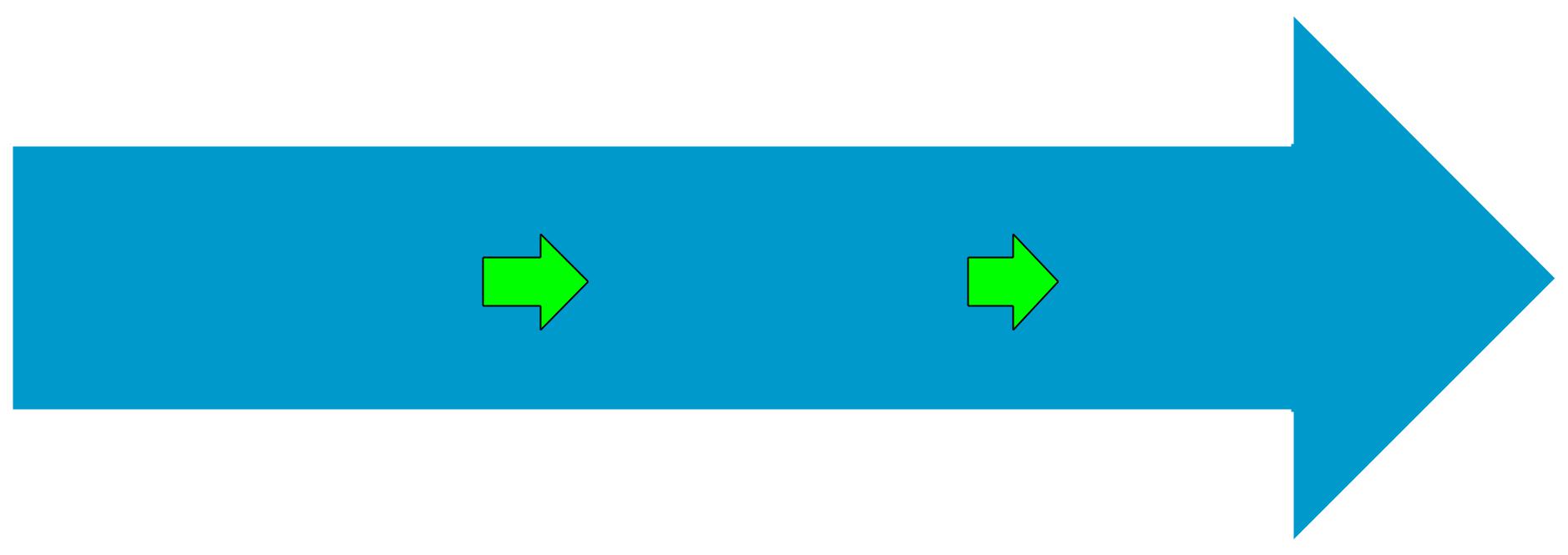 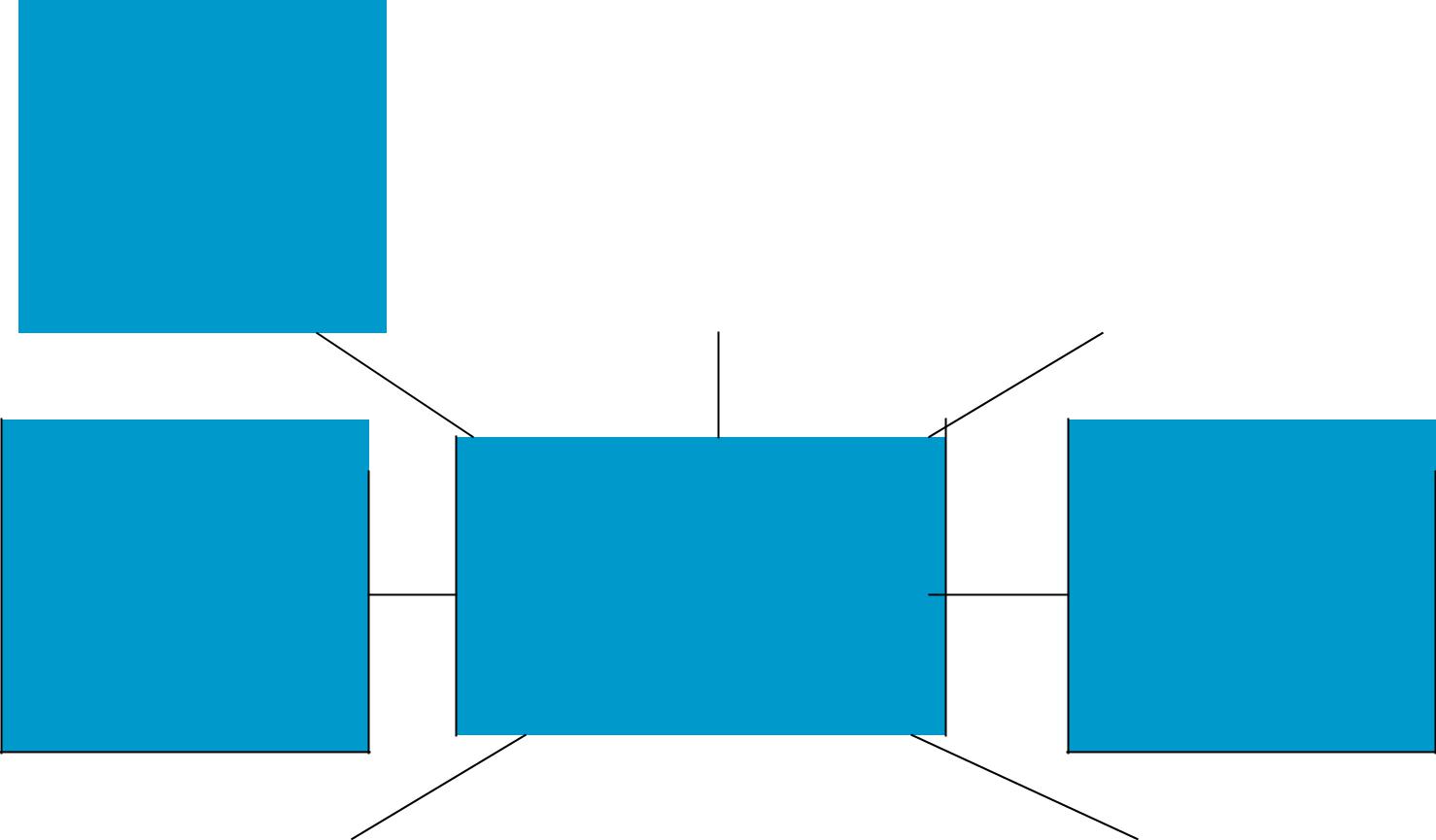 CONCEPT MAP####Key Problem#Key Problem#Key Problem#Key ProblemKey Problem#Key Problem#Key ProblemKey Problem#Key Problem#DataDataDataData##Key Problem##Key Problem#Key Problem#Reason forReason for#Key Problem#Key ProblemReason forReason for#Key ProblemReason forReason for#HospitalizationHospitalizationDataData###Key Problem#Key ProblemKey Problem#Key Problem#DataDataDataDataData